CHINESE NEW YEAR FESTIVAL 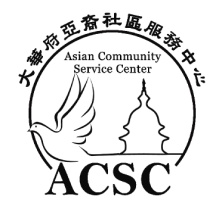 Date of Application: _ __ __ __ __ __Name:	_ __ __ __ __ __ __ __ __ ___ __ __ __ __ __Phone: _ __ __ __ __ __ __ __ __ __ __ _Address: _ __ __ __ __ __ __ __ __ __ __ __ __ __ __ __ __ __ __ __ __ __ __ __ _Email: _ __ __ __ __ __ __ __ __ __ __ __ __ __ __ __ __ __ __ __ __ __ __ __ _Volunteer must be 12 years of age or older. If you are a student, Please indicate your grade level: _ __ __ __ __ __ _.Besides English, what other language do you speak? __ __ ___ __ __ __ __ __ __Volunteers are asked to commit to one 4 1/2 hour shift. Please indicate which shifts you are available for.9am-1:30pm (    )        1:20pm-5:30pm (    )                      others (                        )Volunteer Duties: Please indicate your top three preferences with 1, 2, and 3; if no job preference, please mark “no preference”.(    ) 	Distributing event newspaper to festival attendees(    )	Event Guidance: directing festival attendees to different event rooms(    )	Managing, organizing, and coordinating children’s games(    )	Control Auditorium entrance(    ) 	Food Court clean-up duties (    )	No PreferenceVolunteer Waiver__________________Emergency Contact: Name__________________________ Phone________________________Signature: ________________________________Parent Signature: ______________________________	Date: ________________Please complete and email the form to contact@AsianServiceCenter.org or fax to 703-763-2340